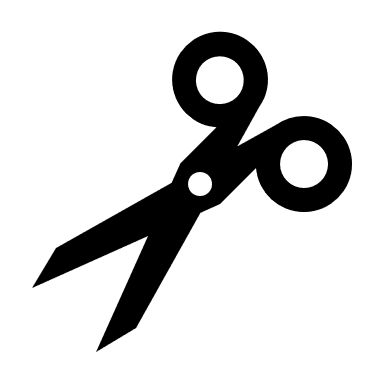 Heure du débutHeure de la fin14 h 20 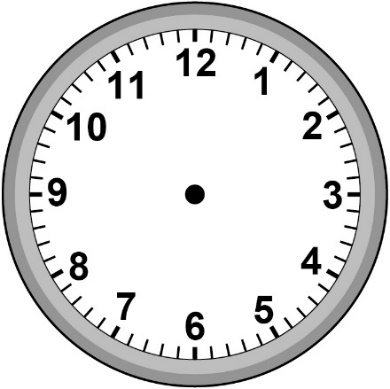 15 h 05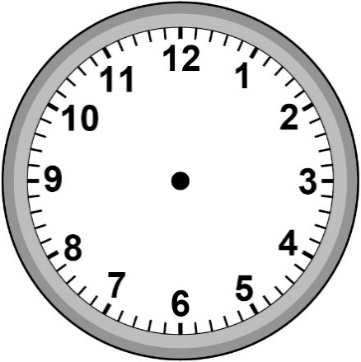 Durée :Durée :7 h 107 h 30Durée :Durée :20 h 4521 h 25Durée :Durée :